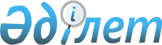 О признании утратившим силу постановления акимата Осакаровского района от 4 декабря 2017 года № 63/01 "Об установлении квоты рабочих мест для трудоустройства инвалидов"Постановление акимата Осакаровского района Карагандинской области от 22 января 2021 года № 05/01. Зарегистрировано Департаментом юстиции Карагандинской области 28 января 2021 года № 6171
      В соответствии с законами Республики Казахстан от 23 января 2001 года "О местном государственном управлении и самоуправлении в Республике Казахстан", от 6 апреля 2016 года "О правовых актах" акимат района ПОСТАНОВЛЯЕТ:
      1. Признать утратившим силу постановление акимата Осакаровского района от 4 декабря 2017 года № 63/01 "Об установлении квоты рабочих мест для трудоустройства инвалидов" (зарегистрировано в Реестре государственной регистрации нормативных правовых актов № 4471, опубликовано в Эталонном контрольном банке нормативных правовых актов Республики Казахстан в электронном виде 22 декабря 2017 года).
      2. Контроль за исполнением настоящего постановления возложить на заместителя акима района Шалабаеву Алму Кабыкеновну.
      3. Настоящее постановление вводится в действие со дня его первого официального опубликования.
					© 2012. РГП на ПХВ «Институт законодательства и правовой информации Республики Казахстан» Министерства юстиции Республики Казахстан
				
      Аким Осакаровского района

Н. Кобжанов
